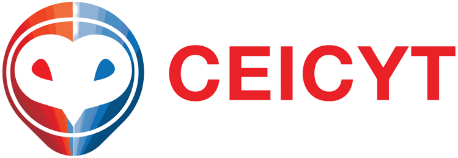 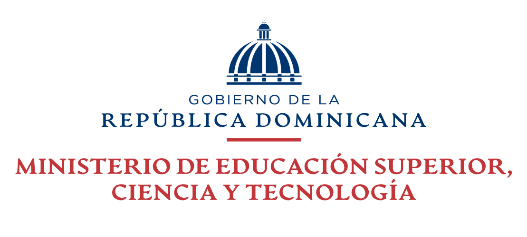 Tarifa de inscripción para asistentes al CEICyT 2023------------------------------------------------------------------------------------------------------------------------La cuota de inscripción como asistente al CEICyT 2023 es de $RD 1,000 y de 20 dólares para extranjeros.La inscripción incluye:Acceso al CongresoDos almuerzos y refrigeriosCertificado digitalLos depósitos o trasferencias serán realizados a las cuentas:NOTA: Al momento de realizar su transferencia favor enviarnos la notificación a los correos: ceicyt@mescyt.gob.do; tesoreria@intec.edu.do;ceicyt@intec.edu.doJunto con sus datos: nombre completo, documento de identificación (número de cédula o pasaporte), institución a la que pertenece y nota aclaratoria pago CEICYT.Depósitos y Transferencias en $RDDepósitos y Transferencias en $ americanosBanco:	BHDA nombre de: 	Instituto Tecnológico de Santo Domingo No. de cuenta: 	0000998-002-4Tipo de cuenta	: CorrienteBANCO POPULAR DE PUERTO RICOName Account	: Instituto Tecnológico de Santo DomingoAddress	: Av. Los Próceres, Urbanización Gala Name Bank: Banco Popular de Puerto RicoAccount number: 004-052676Address of Bank: 1500 Ave. Ponce de León 2do. piso, San Juan PR 00909Aba:021502011Swift: BPPRPRSXBanco: BHD US$A nombre de: 	Instituto Tecnológico de Santo Domingo No. de cuenta: 	0000998-020-2Tipo de cuenta	: Ahorro en US$